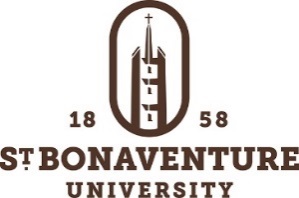 St. Bonaventure UniversitySchool of BusinessDepartment of AccountingTenure-track Assistant/Associate Professor PositionDue to a sudden departure, St. Bonaventure University has an immediate need for a tenure-track Assistant or Associate Professor of Accounting. Multi-year visiting candidates may also be considered. The successful candidate will first demonstrate a student focused commitment to quality teaching; research, service to the department and leadership potential are also required. Appreciation of and respect for the University’s Catholic, Franciscan mission is expected.  Preferred position start date Fall, 2020. Will also consider Spring 2021.Both a primary and secondary teaching area in accounting are expected.  The ability to teach at both undergraduate and graduate levels is also expected.  The candidate must be willing to teach in both on-line and face to face MBA programs. Scholarly research is an expectation secondary to teaching.  The research environment is collaborative and supportive.  Inter-disciplinary and practice-oriented scholarship as well as education research, discipline-based and theoretical work are acceptable.  Applicants must meet the AACSB scholarly academic qualification.  Service activities may include leadership roles as well as service learning and/or co-curricular activities.  Accounting certifications (i.e. CPA) and prior professional accounting experience are pluses.  Similar qualification are expected of visiting applicants. ABD candidates may apply. Additional information may be obtained by e-mailing accountingsearch@sbu.eduReview of applications will begin immediately and continue until the position is filled.  Applications may be submitted online at accountingsearch@sbu.eduSt. Bonaventure University is the nation’s premier Franciscan university. The School of Business, accredited by the AACSB, moved into its new state-of-the-art Swan Business Center home in Fall 2013.  Accounting faculty, students, and programs benefit and receive support from the endowed McQuade Center for Accounting Excellence.The Department of Accounting offers two program tracks: a 120 hour BBA in Accounting and a 150 hour MBA Professional Accountancy Program, a registered CPA Exam Qualified Program. Graduates of both programs enjoy excellent placement with “Big 4,” regional CPA firms, banking, manufacturing and not-for-profit employers. St. Bonaventure University is located in the scenic enchanted mountain region in Western New York, approximately 75 miles south of Buffalo NY.    St. Bonaventure is an Affirmative Action/Equal Opportunity educational institution.  It is guided by the principle that equal opportunity means more than equal employment opportunity, and that access to facilities and services shall be available to all people regardless of their race, color, religion, sex, national origin, age, veteran status, disability, marital status, sexual orientation, or gender identity/expression. This principle is applicable to every member of the St. Bonaventure community, both students and employed personnel at every level, and to all facilities and services.In light of its commitment to create and maintain a safe learning and working environment, employment with St. Bonaventure University requires successful completion of a background screening. 